Муниципальное бюджетное дошкольное образовательное учреждениедетский сад компенсирующего вида № 466ОГРН № 1026602319952 от 16.07.1997ИНН/КПП 6658078261/665801001_________________________________________________________________________620109 г. Екатеринбург, ул. Заводская д. 17а,бтелефон/факс 8(343)308-00-91e-mail: mdou466@mail.гu сайт: http://466.tvoysadik.ruОБРАЗОВАТЕЛЬНАЯ ПРОГРАММАДОПОЛНИТЕЛЬНОГО ОБРАЗОВАНИЯ по физическому развитию детей  «Здоровячок»Руководитель кружка         Шардина Анна Георгиевнаг. Екатеринбург Целевой разделПояснительная записка                       - цель и задачи дополнительной образовательной программы                       -    принципы и подходы к формированию Программы; -  значимые для разработки характеристики особенностей развития детей дошкольного возраста (характеристика возрастных особенностей воспитанников).Целевые ориентиры образовательного процесса (планируемые результаты освоения программы).Содержательный разделУчебный планУчебно – тематический план 2.3. Работа с родителямиОрганизационный разделРасписание занятийМатериально-техническое обеспечение 3.3. ЛитератураЦелевой разделПояснительная запискаЧеловек – высшее творение природы. Но для того чтобы наслаждаться ее сокровищами, он должен отвечать по крайней мере одному требованию: быть здоровым и дружить со спортом.По определению Всемирной организации здравоохранения, здоровье — естественное состояние организма, характеризующееся его уравновешенностью с окружающей средой и отсутствием каких-либо болезненных изменений; состояние полного телесного, душевного и социального благополучия.Дошкольный период — чрезвычайно важный этап в жизни ребенка.Ребенок рождается беспомощным, обладающим единственной способностью – всему научиться со временем. Он не рождается с готовым набором движений, а осваивает их в процессе жизни.Обучение движениям оказывает влияние на здоровье, общее физическое развитие, развитие познавательных способностей, волевых качеств, эмоциональности ребенка, т.е. на его внутренний мир. Обучение движениям способствует гармоничному развитию личности, совершенствованию как физических, так и психических, интеллектуальных, духовно – нравственных качеств.Обучаясь движениям, ребенок приобретает знания, необходимые для его сознательной двигательной деятельности, приобретает опыт их реализации, в том числе творческой.Обучение движениям способствует осознанию ребенком самого себя как личности, вырабатывает у него потребность совершенствовать собственную природу, создает предпосылки для реализации его индивидуальности. Осуществляя самые разные движения, ребенок получает возможность самосовершенствования, формируется интерес и любовь к физической культуре.Программа направлена на формирование у маленького ребенка интереса к своему личному здоровью, на совершенствование всех видов движений и развитие физических качеств.Отличительные особенности программы:Рассматривается под оздоровительным аспектом.Специальные упражнения: на развитие больших мышечных групп (особенно мышц спины и брюшного пресса); для укрепления мышечного корсета позвоночника, формирующего правильную осанку; для укрепления мышечно-связочного аппарата, формирующего правильный свод стопы.Все упражнения выполняются в более спокойном темпе.Особенностью комплексов корригирующей гимнастики является использование игровых упражнений с привлекательными для детей образами. Все упражнения воспринимаются детьми как часть игры и включаются ими в самостоятельную двигательную деятельность, что чрезвычайно важноЗанятия построены с учетом возрастных критериев.Проводится в тесном сотрудничестве с семьями воспитанников.Цели и задачи программы:Цель: сохранение и укрепление здоровья, повышение физической подготовленности и уровня здоровья детей.Задачи:формировать потребность в здоровом образе жизни;совершенствовать развитие двигательных способностей детей и физических качеств (силы, выносливости, гибкости, подвижности в суставах, ловкости);	воспитывать эмоционально-положительные отношения и устойчивый интерес к занятиям физической культурой и самостоятельной двигательной деятельности;развивать внимание, сосредоточенность, организованность, воображение, фантазию, умение управлять своими поступками и чувствами.Специальные задачи:укреплять мышцы, формирующий свод стопы;укреплять мышечный корсет позвоночника, формирующий навык правильной осанки;профилактика простудных заболеваний.Для	выполнения	поставленных	оздоровительно-воспитательных	задач программы предусмотрены следующие структуры:Корригирующая и ритмическая гимнастики («Тропа здоровья, »все виды аэробик)Динамические и оздоровительные паузыРелаксационные упражненияХороводы, различные виды игрЗанимательные разминкиРазличные виды массажаДыхательная гимнастикаЭлементы пилатеса и МФРДля успешной реализации программных задач используются занятия по содержанию:ТрадиционныеКруговые тренировкиИгровыеЗанятия – путешествияОбучающиеПознавательныеПринципы построения программы:Принцип систематичности и последовательности предполагает взаимосвязь знаний, умений и навыков.Принцип связи теории с практикой формирует у детей умение применять свои знания по сохранению и укреплению здоровья в повседневной жизни. Принцип повторения умений и навыков — один из самых важнейших, так как в результате многократных повторений	вырабатываются динамические стереотипы.Принцип индивидуально-личностной ориентации воспитания предполагает то, что главной целью образования становится ребенок, а не окружающий мир. Педагог, опираясь на индивидуальные особенности ребенка, планирует его развитие, намечает пути совершенствования умений и навыков, построения двигательного режима.Принцип доступности позволяет исключить вредные последствия для организма детей в результате завышенных требований и физических нагрузок.Принцип успешности заключается в том, что на первом этапе формирования здоровья ребенок получает задания, которые он способен успешно выполнить.Принцип активного обучения обязывает строить процесс обучения с использованием активных форм и методов обучения, способствующих развитию у детей самостоятельности, инициативы и творчества (игровые технологии, работа в парах, подгруппе, индивидуально, организация исследовательской деятельности и др.).Принцип коммуникативности помогает воспитать у детей потребность в общении, в процессе которой формируется социальная мотивация здоровья. Принцип взаимодействия детского сада и семьи, преемственности	при переходе в	школу направлен на	создание	условий для	более успешной реализации способностей ребенка и обеспечения возможности сохранения здоровья при дальнейшем обучении в школе.Принцип результативности предполагает получение положительного результата оздоровительной работы независимо от возраста и уровня физического развития детей.Принципы взаимодействия с детьми:сам ребенок – молодец, у него - все получается, возникающие трудности – преодолимы;постоянное поощрение всех усилий ребенка, его стремление узнать что-то новое и научиться новому;исключение отрицательной оценки ребенка и результатов его действий;сравнение всех результатов ребенка только с его собственными, а не с результатами других детей;каждый	ребенок	должен	продвигаться	вперед	своими	темпами	и	с постоянным успехом.Особенности возрастной группы детей, которым адресована программа:Знания особенностей возрастной периодизации необходимы для правильного построения программы «Здоровячок». Основные особенности формирования опорно-двигательного аппарата ребенка (4-7 лет): физиологические изгибы выражены и продолжают формироваться, укрепляются мышцы и скелет. Увеличивается объем активных движений. Трехлетний ребенок может подпрыгивать на двух ногах, спрыгивать с кубиков высотой 10-15 см, перепрыгивать через лежащий на полу шнур. Более отчетливо двигательные качества начинают проявляться в 4-летнем возрасте. К 5 годам улучшается координация движений. Завершается период яркой отличительной особенностью – первым физиологическим (скелетным) вытяжением, которое характеризуется ускоренным ростом тела в длину. Второе такое вытяжение будет отмечаться только в пубертатном возрасте. С интенсивным ростом скелета связано увеличением количества признаков нарушения осанки и плоскостопия.Целевые ориентиры образовательного процесса (планируемые результаты освоения программы).Ожидаемый результат:Развитие физических качеств дошкольников посредством спортивно- оздоровительной работы.Повышение уровня физической подготовленности (прирост показателей развития физических качеств).Разнообразные, увлекательные, совместные занятия вместе с детьми, обеспечивают двигательную активность детей, способствуют их эмоциональному подъему.Разнообразные, увлекательные, совместные занятия с детьми и их родителями, обеспечивают двигательную активность детей, родителей, тактильному контакту детей и родителей, поднятие эмоционального настроя во время занятий.Итоговый анализИзучение результатов диагностирования развития детей (текущий мониторинг).Оформление результатов работы.Совместная выработка рекомендаций по совершенствованию педагогического процесса в рамках программы.СОДЕРЖАТЕЛЬНЫЙ РАЗДЕЛ 2.1. Модель образовательного процесса:                                                           Перспективный план работы кружкаУчебно-календарный планОРГАНИЗАЦИОННЫЙ РАЗДЕЛПрограмма ориентирована на детей среднего дошкольного возраста 4-5 лет и предполагает проведение одного занятия в неделю во второй половине дня. Продолжительность занятия в средней группе 20 минут. Занятия проводятся в физкультурном зале. Работа программы рассчитана на один учебный год.Методы и приемы работы:Наблюдения,рассматривание картин,беседы познавательно-эвристического характера,разнообразные дидактические и развивающие игры:игровые упражнения,эксперименты и опыты,валеологические тесты и задачи.Расписание занятийМатериально-техническое обеспечениеЛитератураАнисимова М.С., Хабарова Т.В. Двигательная деятельность детей младшего	и	среднего	дошкольного	возраста.	СПб.:	ООО«ИЗДАТЕЛЬСТВО «ДЕТСТВО-ПРЕСС», 2012.Дик Н.Ф. Увлекательные физкультурные занятия для дошкольников. Москва, 2007.Идрисова	З.И.	Подвижные	игры	народов	Дагестана.	Махачкала: ДИПКПК, 2014.Картушина	М.Ю.	Быть	здоровыми	хотим:	оздоровительные	и познавательные занятия для детей средней группы. М., 2006.Утробина К.К. Занимательная физкультура в детском	саду. Москва,2003.Филиппова	С.О.	«Спутник	руководителя	физического	воспитания дошкольного учреждения». «Детство-Пресс» 2005.Дидур, М. Д., Поташник, А. А. Осанка и физическое развитие детей.Шарманова, С. Б., Федоров, А. И. Профилактика и коррекция плоскостопия у детей дошкольного и младшего школьного возрастаПРИНЯТО: на Педагогическом совете МБДОУ детский сад компенсирующего вида № 466 протокол №1 от 30.09.23года             УТВЕРЖДЕНО: 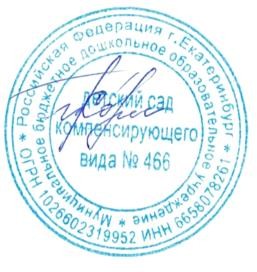              заведующий МБДОУ             детский  сад компенсирующего                   вида №  466              ____________И.Б. Корж              приказ № 46-о от 30.08.2023           Продолжительность занятияПериодичность в неделюВсего занятий в годКоличество часов в год25 минут1 раз3636МесяцНеделяВид деятельностиНазвание занятияОбщее количество учебныхчасовоктябрь1Упражнения на осанку, профилактику плоскостопия, укрепление«мышечного корсета» туловища, упражнения для развития зрительно- двигательной ориентировки«Что такое правильная осанка?»1октябрь2Упражнения на осанку, профилактику плоскостопия, укрепление«мышечного корсета» туловища, упражнения для развития зрительно- двигательной ориентировки«Утята»1октябрь3Упражнения на осанку, профилактику плоскостопия, укрепление«мышечного корсета» туловища, упражнения для развития зрительно- двигательнойориентировки«Путешествие в страну животных»1октябрь4Упражнения на осанку, профилактику плоскостопия, укрепление«мышечного корсета» туловища, упражнения для развития зрительно- двигательной ориентировки«Школа мяча»1ноябрь1Упражнения на осанку, профилактику плоскостопия, укрепление«мышечного корсета» туловища, упражнения для развития зрительно- двигательной ориентировки«В стране здоровья»12Упражнения на осанку, профилактику плоскостопия, укрепление«мышечного корсета» туловища, упражнения для развития зрительно- двигательной ориентировки«Олимпийцы»13Упражнения для укрепления мышц рук, ног, спины, брюшногопресса.«В гостях у царя обезьян».14Упражнения на осанку, профилактику плоскостопия, укрепление«мышечного корсета» туловища, упражнения для развития зрительно- двигательной ориентировки «Здоровые ножки».1декабрь1Упражнения на осанку, профилактику плоскостопия, укрепление«мышечного корсета» туловища, упражнения для развития зрительно- двигательной ориентировки«Путешествие встрану «Спорта» и «Здоровья»1декабрь2Упражнения для укрепления мышц рук, ног, спины, брюшногопресса.«Мы шагаем по дорожке».1декабрь3Упражнения на осанку, профилактику плоскостопия, укрепление«мышечного корсета» туловища, упражнения для развития зрительно- двигательной ориентировки«Красные сапожки, резвые ножки».1декабрь4Упражнения на осанку, профилактику плоскостопия, укрепление«мышечного корсета» туловища, упражнения для развития зрительно- двигательнойориентировки«Ай, да ножки»1январь1Упражнения на осанку, профилактику плоскостопия, укрепление«мышечного корсета» туловища, упражнения для развития зрительно              «В гости к Снеговику»1январь2Упражнения на осанку, профилактику плоскостопия, укрепление«мышечного корсета» туловища, упражнения для развития зрительно«Ровненькая спинка»1январь3Упражнения на осанку, профилактику плоскостопия, укрепление«мышечного корсета» туловища, упражнения для развития зрительно«Спортивные зверюшки»1январь4Упражнения на осанку, профилактику плоскостопия, укрепление«мышечного корсета» туловища, упражнения для развития зрительно«Морское путешествие».1февраль1Упражнения на осанку, профилактику плоскостопия, укрепление«мышечного корсета» туловища, упражнения для развития зрительно«Прогулка в зимний лес».1февраль2Упражнения на осанку, профилактику плоскостопия, укрепление«мышечного корсета» туловища, упражнения для развития зрительно«Полет на самолете»1февраль3Упражнения на осанку, профилактику плоскостопия, укрепление«мышечного корсета» туловища, упражнения для развития зрительно«Поиграем с игрушкой»14Упражнения на осанку, профилактику плоскостопия, укрепление«мышечного корсета» туловища, упражнения для развития зрительно«В гости к Айболиту».1март1Упражнения на осанку, профилактику плоскостопия, укрепление«мышечного корсета» туловища, упражнения для развития зрительно«На прогулку».1март2Упражнения на осанку, профилактику плоскостопия, укрепление«мышечного корсета» туловища, упражнения для развития зрительно«Страна Здоровья»1март3Упражнения на осанку, профилактику плоскостопия, укрепление«мышечного корсета» туловища, упражнения для развития зрительно«Петрушкина поляна»1март4Упражнения на осанку, профилактику плоскостопия, укрепление«мышечного корсета» туловища, упражнения для развития зрительно«Мы здоровые ребята»1апрель1Упражнения на осанку, профилактику плоскостопия, укрепление«мышечного корсета» туловища, упражнения для развития зрительно«Поход на лужайку»1апрель2Упражнения на осанку, профилактику плоскостопия, укрепление«мышечного корсета» туловища, упражнения для развития зрительно«Тропа препятствий»13Упражнения на осанку, профилактику плоскостопия, укрепление«мышечного корсета» туловища, упражнения для развития зрительно«Дорожка здоровья»14Упражнения на осанку, профилактику плоскостопия, укрепление«мышечного корсета» туловища, упражнения для развития зрительно«Мама, папа я здоровая семья»1май1Упражнения на осанку, профилактику плоскостопия, укрепление«мышечного корсета» туловища, упражнения для развития зрительно«Дорожные знаки»1май2Упражнения на осанку, профилактику плоскостопия, укрепление«мышечного корсета» туловища, упражнения для развития зрительно«Маленький да удаленький»1май3Упражнения на осанку, профилактику плоскостопия, укрепление«мышечного корсета» туловища, упражнения для развития зрительно«Солнце, воздух и вода- наши лучшие друзья»1май4Упражнения на осанку, профилактику плоскостопия, укрепление«мышечного корсета» туловища, упражнения для развития зрительно« Что нужно делать, чтобы быть здоровым»1итогоитого36МесяцНеделяВид деятельностиНазвание занятиязадачиОктябр1Физические«Что такое правильнаяФормироватььупражненияосанка?»правильнуюосанку.Укреплениемышц рук,спины, живота.2Физические упражнения«Утята»Укреплять мышцы стопы и голени при ходьбе на пятках, носках. Укреплениеышц рук, спины,3Физическиеупражнения«Путешествие в страну животных»Формированиеправильной«Путешествие в страну животных»осанки,«Путешествие в страну животных»коррекция«Путешествие в страну животных»плоскостопия,«Путешествие в страну животных»укрепление «мы«Путешествие в страну животных»шечного«Путешествие в страну животных»корсета».4Физическиеупражнения«Школа мяча»Развиватьфизическиекачества.Ноябрь1Физические упражнения«В стране здоровья»Учить сохранятьравновесие, стоя на носках.Ноябрь2Физические упражнения«Олимпийцы»Укреплять мышцы стопы и голени при ходьбе напятках, носках.Ноябрь3Физические упражнения«В гостях у царя обезьян».Укреплять мышцы рук иплечевого пояса.Ноябрь4Физические упражнения«Здоровые ножки».Учить детей сохранять осанку пристойке на носках, пятках.Декабр1Физические«Путешествие вУпражнятььупражнениястрану «Спорта» и «Здоровья»детей в ходьбепо канату.2Физическиеупражнения«Мы шагаем по дорожке».Учить детейходить«Мы шагаем по дорожке».перекатом с«Мы шагаем по дорожке».пятки на носок.3Физическиеупражнения«Красные сапожки,резвые ножки».Учить детейразводить исводитвыпрямленныеноги, не отрываяподошв от пола.Удерживатьпринятоеположение наносках, пятках.4Физическиеупражнения«Ай, да ножки»Учить приседатьна всей ступне,прижимая локтик туловищу исводялопатки.Поочередноеподниманиевыпрямленныхног судержанием ихдо 3-5 счетов.Январь2Физическиеупражнения«Ровненькая спинка»Учить детейзажав мячикмежду ногами,медленно идти,стараясь неуронить его.Учить детей,сидя на полу,уперетьсяруками в пол истараться какможно вышеподнять ногамимяч.3Физические упражнения«Спортивные зверюшки»Учить детей ловить мяч с сохранением приподнятого положения головы и плеч.4Физические упражнения«Морское путешествие».Учить детей тянуться головой и руками в одну сторону, ногами.Развивать физические качества.Феврал1Физические«Прогулка в зимнийУчить детейьупражнениялес».сохранятьправильноеположениеосанки снапряжением.Упражнять входьбе смешочком наголове, ссохранениемправильнойосанки.2Физическиеупражнения«Полет на самолете»Учить детейходить начетвереньках,при каждомшаге подтягиваявперед колено.3Физическиеупражнения«поиграем с игрушкой»Упражнять входьбе по рейке«поиграем с игрушкой»гимнастической«поиграем с игрушкой»лестницы,«поиграем с игрушкой»положенной«поиграем с игрушкой»на пол (6–8«поиграем с игрушкой»раз).Медленнаяходьба наносках понаклоннойплоскости (1–2мин).Ходьбаприставнымшагом по рейкегимнастическойскамейки прямоибоком4Физическиеупражнения«В гости к Айболиту».Укреплениесвязочно-мышечногоаппарата ног.Март1Физическиеупражнения«На прогулку».Укреплять «мышечныйкорсет».Выполнятьупражнения всоответствиис текстом2Физическиеупражнения«Страна Здоровья»Упражнять входьбе нанаружных краяхстоп. Развиватьвыносливость3Физическиеупражнения«Петрушкина поляна»Упражнятьдетей в ходьбеперекатом спятки на носок.Развиватьфизическиекачества4Физическиеупражнения«Мы здоровые ребята»Укреплятьмышцы рук,спины, живота.Апрель1Физическиеупражнения«Поход на лужайку»Укреплятьмышцы рук,спины, живота,ног.2Физическиеупражнения«Тропа препятствий»Развиватьфизическиекачества.Укреплятьмышцы ног3Физические упражнения«Дорожка здоровья»Укреплять мышцы ног, развиватьвыносливость.4Физические упражнения«Мама, папая здоровая семья»Развивать физические качества. детей дошкольного и младшего школьного возраста средствами физическогомай1Игра. Беседа«Дорожные знаки»Закреплять знания детей о ПДД; обобщить представления о дорожных знаках, учить различать и называть их.май2Игра. Беседа«Маленький да удаленький»Познакомить детей с правилами поведения в природе; учить бережно относиться ко всемуживому; обрати ть внимание детей, как много вокруг разных насекомых; учить соблюдать осторожность в общении с ними; научитьдетей оказыватьсебе помощь при укусе осы или пчелы.3Игра. Беседа«Солнце, воздух и вода- наши лучшие друзья»Закрепить знания детей о естественных факторах природы и правилах закаливания организма этими факторами.4Игра. Беседа« Что нужно делать, чтобы быть здоровым»Рассказать о том, что здоровье зависит от человека, за ним можно и нужно следить, его надо беречь, сохранять и поддерживать, соблюдать режим дня.День неделиВремя проведенияВторник15.30-15.55№НаименованиеКоличество1Гимнастическая стенка22Гимнастическая скамейка23Дуги для подлезания34Мячи разных размеров, массажныеПо количествудетей5Стойки для прыжков26Настенные мишени27СкакалкиПо количествудетей8КубикиПо количествудетей9Мешочки с пескомПо количествудетей10ФитболыПо количествудетей11Коррекционная «Тропа здоровья»112Ребристая доска разного размера213Лесенка - стремянка114Лесенка - качалка115Фитнес- резинки, фитнес-лентыПо количествудетей